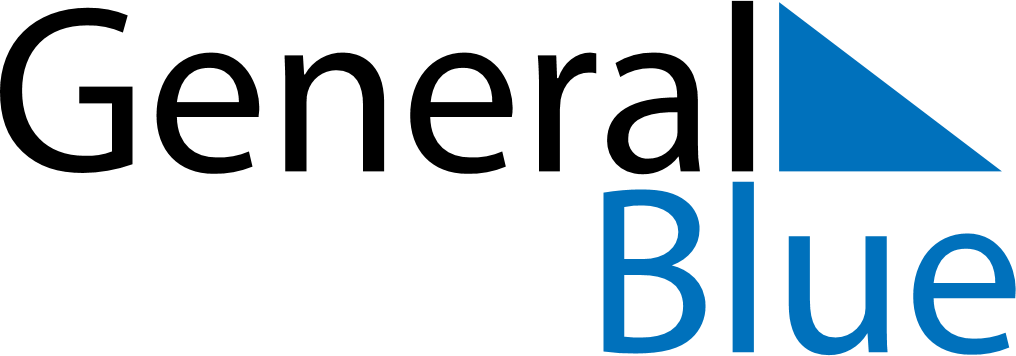 November 2028November 2028November 2028RomaniaRomaniaMONTUEWEDTHUFRISATSUN123456789101112131415161718192021222324252627282930St Andrew’s Day